ПРОЕКТ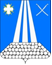 АДМИНИСТРАЦИЯ НЕКРАСОВСКОГО СЕЛЬСКОГО ПОСЕЛЕНИЯ УСТЬ-ЛАБИНСКОГО РАЙОНАП О С Т А Н О В Л Е Н И Еот _______________ г.  					                         № ______Об утверждении порядка выдачи разрешения на пересадку зеленых насаждений в Некрасовском сельском поселении Усть-Лабинского районаВ соответствии с Федеральным законом от 10.01.2002 года № 7-ФЗ «Об охране окружающей среды», пунктом 11 части 1 статьи 16 Федерального закона от 06.10.2003 № 131-ФЗ «Об общих принципах организации местного самоуправления в Российской Федерации», Законом Краснодарского края от 23.04.2013 года № 2695-КЗ «Об охране озелененных насаждений в Краснодарском крае», Уставом Некрасовского сельского поселения Усть-Лабинского района, в целях охраны и воспроизводства зеленых насаждений, нормализации экологической обстановки и создания благоприятной окружающей среды для населения Некрасовского сельского поселения Усть-Лабинского района, постановляю.Утвердить порядок выдачи разрешения на пересадку зеленых насаждений в Некрасовском сельском поселении Усть-Лабинского района, согласно приложению № 1.Создать и утвердить Комиссию по выдаче разрешения на пересадку зеленых насаждений в Некрасовском сельском поселении Усть-Лабинского района, согласно приложению № 2.Общему отделу администрации Некрасовского сельского поселения Усть-Лабинского района (Осипова Ю.М.) обнародовать настоящее постановление в установленном порядке и разместить на официальном сайте администрации Некрасовского сельского поселения Усть-Лабинского района www.nekrasovskoesp.ru.       Контроль за исполнением настоящего оставляю за собой.        5. Постановления вступает в силу со дня его обнародования.ГлаваНекрасовского сельского поселения Усть-Лабинского района                                        Т.Ю. СкориковаПриложение № 1УТВЕРЖДЕНО постановлением администрации Некрасовского сельскогопоселения Усть-Лабинского района от __________2021 год № _____ Порядок выдачи разрешения на пересадку зеленых насаждений в Некрасовском сельском поселении Усть-Лабинского районаОбщие положения 1.1. Порядок выдачи разрешения на пересадку зеленых насаждений в Некрасовском сельском поселении Усть-Лабинского района (далее - Порядок) регулирует отношения в сфере охраны зеленых насаждений на территории Некрасовского сельского поселения Усть-Лабинского района. Действие настоящего Порядка распространяется на юридических и физических лиц, являющихся субъектами правоотношений в сфере охраны зеленых насаждений. 1.2. Комплекс мероприятий по охране зеленых насаждений, создание, реконструкция, содержание зеленых насаждений выполняются в соответствии с Федеральным законом от 10.01.2002 года № 7-ФЗ  «Об охране окружающей среды», Федеральным законом от 06.10.2003 года № 131-ФЗ «Об общих принципах организации местного самоуправления в Российской Федерации», Законом Краснодарского края от 23.04.2013 года № 2695-КЗ «Об охране озелененных насаждений в Краснодарском крае», Правилами благоустройства Некрасовского сельского поселения Усть-Лабинского района. 1.3. В настоящем Порядке используются термины и определения, установленные Законом Краснодарского края от 23.04.2013 года № 2695-КЗ «Об охране озелененных насаждений в Краснодарском крае».  1.4. Пересадка зеленых насаждений на территории Некрасовского сельского поселения Усть-Лабинского района проводится на основании разрешения на пересадку зеленых насаждений, выдаваемого администрацией Некрасовского сельского поселения Усть-Лабинского района по форме, установленной администрацией Некрасовского сельского поселения Усть-Лабинского района, согласно приложения № 1 к Порядку. 1.5. Действие настоящего Порядка не распространяется на зеленые насаждения, произрастающие на территории Некрасовского сельского поселения Усть-Лабинского района, являющиеся охранной зоной линий электропередач, газопроводов и иных инженерных сетей. 2. Пересадка зеленных насаждений (деревьев и кустарников) 2.1. Пересадка зеленных насаждений деревьев и кустарников осуществляется за счет лица, обратившегося с заявлением о пересадке деревьев или кустарников.  2.2.Пересадке подлежат деревья с диаметром у основания ствола не более 10 сантиметров и кустарники возрастом до пяти лет. 2.3. Факт надлежащего выполнения работ по пересадке деревьев или кустарников устанавливается актом обследования зеленых насаждений, который составляется и подписывается Комиссией по выдаче разрешения на пересадку зеленых насаждений в Некрасовском сельском поселении Усть-Лабинского района (Далее-Комиссия) в присутствии физического лица или представителя юридического лица, которому было выдано разрешение на пересадку деревьев и кустарников. К акту обследования зеленых насаждений прилагаются материалы фотофиксации.  Акт обследования зеленых насаждений составляется в срок не более пяти рабочих дней со дня завершения срока действия разрешения на пересадку деревьев и кустарников, либо со дня уведомления Комиссии о завершении пересадки лицом, которому было выдано разрешение на пересадку деревьев и кустарников, в случае, если указанное лицо уведомило Комиссию о завершении пересадки в период действия разрешения на пересадку деревьев и кустарников. Физическое или юридическое лицо, которому было выдано разрешение на пересадку деревьев и кустарников, уведомляется Комиссией о дате и времени проведения обследования зеленых насаждений телефонограммой.  В случае если лицо (представитель юридического лица) не явилось на обследование зеленых насаждений или отказалось подписать акт обследования зеленых насаждений, Комиссией делается соответствующая отметка в указанном акте. 2.4.Лица, обратившиеся с заявлением о пересадке деревьев или кустарников, несут ответственность за содержание пересаженных зеленых насаждений в течение одного года со дня составления акта обследования зеленых насаждений. 2.5.Не позднее одного месяца после истечения одного года со дня, указанного в разрешении на пересадку деревьев и кустарников, Комиссия проводит обследование состояния пересаженных зеленых насаждений. Результаты обследования оформляются актом обследования зеленых насаждений, который подписывается Комиссией. К акту обследования зеленых насаждений прилагаются материалы фотофиксации.  2.6. Неудовлетворительное состояние пересаженных деревьев или кустарников по истечению одного года, указанного в разрешении на пересадку деревьев и кустарников, отражается в акте обследования зеленых насаждений, составленном Комиссией в присутствии физического лица или представителя юридического лица, которому было выдано разрешение на пересадку деревьев и кустарников. Физическое или юридическое лицо, которому было выдано разрешение на пересадку деревьев и кустарников, уведомляется Комиссией о дате и времени проведения обследования зеленых насаждений телефонограммой. В случае если лицо (представитель юридического лица) не явилось на обследование зеленых насаждений или отказалось подписать акт обследования зеленых насаждений, Комиссией делается соответствующая отметка в указанном акте. Возмещение вреда, причиненного самовольным сносом деревьев и кустарников.ГлаваНекрасовского сельского поселения Усть-Лабинского района                                        Т.Ю. СкориковаПриложение № 1 к Порядку выдачи разрешения на пересадку зеленых насаждений в Некрасовском сельском поселении Усть-Лабинского районаРАЗРЕШЕНИЕ № ______ на пересадку зеленных насаждений деревьев и кустарниковна территории Некрасовского сельского поселения Усть-Лабинского района Выдано предприятию, организации, физическому лицу __________________________________________________________________(наименование, должность, фамилия, имя, отчество)Основание для проведения работ по пересадке деревьев и кустарников______________________________________________________________________________________________________________________________________________________________________________________________________________________________________________________________Разрешается пересадка _________________________________________________________________________________________________________________________________________________________________________________________________________________________________(деревьев кустарников растущей, сухостойной, ветровальной древесины и др.)Состав насаждений, подлежащих пересадке________________________________________________________________________________________________________________________________________________________________________________________________________________________________________________________________________________Примечание: ____________________________________________________________________________________________________________________________________Глава Некрасовского сельскогопоселения Усть-Лабинского района                                      Т.Ю. СкориковаПриложение № 2УТВЕРЖДЕНО постановлением администрации Некрасовского сельскогопоселения Усть-Лабинского района от __________ № _____ Состав Комиссии по выдаче разрешения на пересадку зеленых насаждений в Некрасовском сельском поселении Усть-Лабинского районаГлава Некрасовского сельскогопоселения Усть-Лабинского района                                      Т.Ю. Скорикова№п/пФИОДолжность1Скорикова Татьяна Юрьевна-Глава Некрасовского сельского поселения Усть-Лабинского района, председатель комиссии2Гогитидзе Валентина Павловна- начальник финансового отдела администрации Некрасовского сельского поселения Усть-Лабинского района, заместитель председателя комиссии 3Степанов Сергей Валерьевич - заместитель главы Некрасовского сельского поселения Усть-Лабинского района, секретарь комиссииЧлены комиссии:Члены комиссии:Члены комиссии:4.Осипова Юлия Михайловна- специалист 2 категории общего отдела администрации Некрасовского сельского поселения Усть-Лабинского района, секретарь комиссии5.Руденко Юлия Викторовна- специалист 2 категории финансового отдела администрации Некрасовского сельского поселения Усть-Лабинского района6.Тимофеева Светлана Дмитриевна- специалист 2 категории финансового отдела администрации Некрасовского сельского поселения Усть-Лабинского района7.Ковалева Юлия Васильевна- специалист 2 категории финансового отдела администрации Некрасовского сельского поселения Усть-Лабинского района